Comité Administrativo y JurídicoSexagésima octava sesión
Ginebra, 21 de octubre de 2013DENOMINACIONES DE VARIEDADESDocumento preparado por la Oficina de la Unión

Descargo de responsabilidad:  el presente documento no constituye
un documento de política u orientación de la UPOV	Los antecedentes de este tema se exponen en el documento CAJ/66/3 “Denominaciones de variedades”, párrafos 3 a 20.	El 19 de julio de 2013, en Beijing (China), la Oficina de la Unión participó como conferenciante en el VI Simposio Internacional sobre la Nomenclatura de las Plantas Cultivadas (ISTCP 2013), organizado por la Universidad de Silvicultura de Beijing y el Jardín Botánico de Beijing, bajo los auspicios de la Sociedad Internacional de la Ciencia Hortícola (ISH).  La Oficina de la Unión explicó la orientación que ofrece la UPOV sobre las denominaciones de variedades.	Los días 20 y 21 de julio, igualmente en Beijing, la Oficina de la Unión participó en calidad de observador en las reuniones de la Comisión Internacional para la Nomenclatura de Plantas Cultivadas de la Unión Internacional de Ciencias Biológicas (Comisión de la UICB).  En esas reuniones, la Comisión de la UICB consideró varias propuestas de modificación de la octava edición del Código Internacional de Nomenclatura de Plantas Cultivadas (CINPC).  Esas propuestas fueron publicadas en junio de 2013 en el Volumen 7 de la revista “Hanburyana” http://www.rhs.org.uk/Plants/RHS-Publications/Journals/Hanburyana/
Hanburyan-issues/Volume-7--June-2013.  Las propuestas acordadas por la Comisión de la UICB quedarán reflejadas en la novena edición del CINPC, que está previsto que se publique en 2014.	La Comisión de la UICB formuló la propuesta de establecer un grupo de trabajo, del que formaría parte la UPOV, en las etapas iniciales de la labor preparatoria para la décima edición del CINPC.  De manera paralela a las reuniones de Beijing, tuvo lugar un encuentro informal entre la Oficina de la Unión y la Sra. Janet Cubey, Presidenta de la Comisión de la ISHS, con el fin de examinar las posibilidades de lograr una mayor armonización de las clases de denominación.  Se sugirió estudiar los ámbitos de cooperación en materia de clases de denominación en el grupo de trabajo propuesto para la décima edición del CINPC.	Se invita al CAJ a tomar nota de las novedades relativas a posibles ámbitos de cooperación entre la Comisión Internacional para la Nomenclatura de Plantas Cultivadas de la Unión de Ciencias Biológicas (Comisión de la UICB), la Comisión de Nomenclatura y Registro de Cultivares de la Sociedad Internacional de la Ciencia Hortícola (Comisión de la ISHS) y la UPOV, según lo expuesto en el presente documento.[Fin del documento]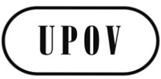 SCAJ/68/5ORIGINAL:  InglésFECHA:  17 de octubre de 2013UNIÓN INTERNACIONAL PARA LA PROTECCIÓN DE LAS OBTENCIONES VEGETALESUNIÓN INTERNACIONAL PARA LA PROTECCIÓN DE LAS OBTENCIONES VEGETALESUNIÓN INTERNACIONAL PARA LA PROTECCIÓN DE LAS OBTENCIONES VEGETALESGinebraGinebraGinebra